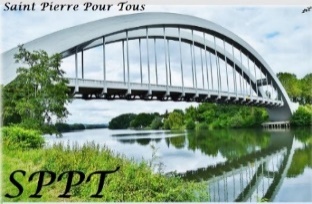 Sommaire 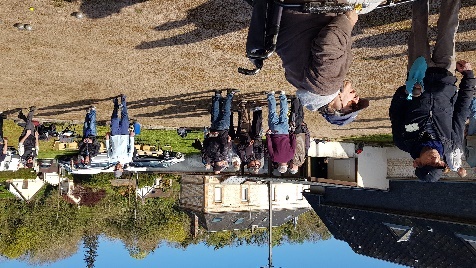 Pétanque le 8 avrilChallenge William GOSSENT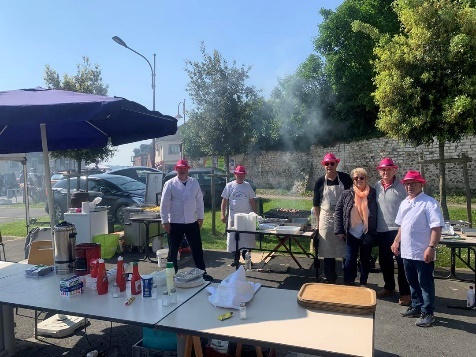 Foire à tout de Saint Pierre du Vauvray le 20 mai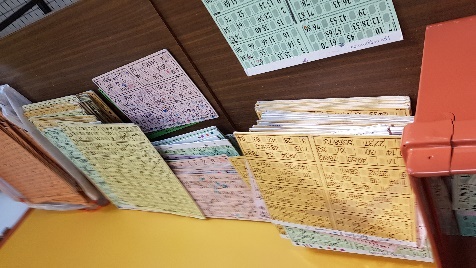 LOTO à Andé le 27 mai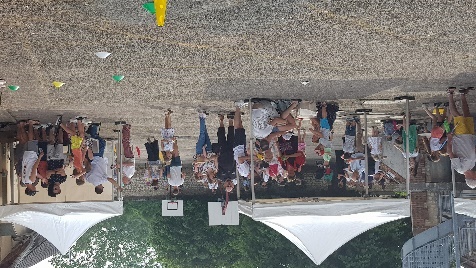 Kermesse des écoles à Saint Etienne du Vauvray le 9 juin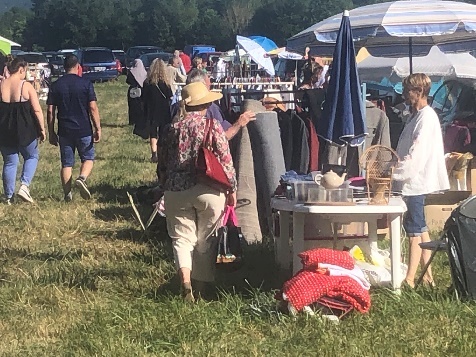 Foire à tout à St Etienne du Vauvray le 24 juin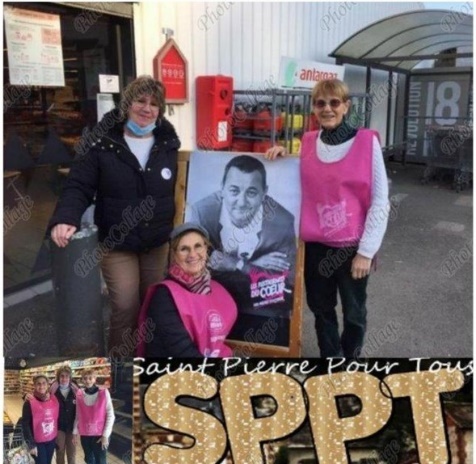 Collecte pour les restos du cœur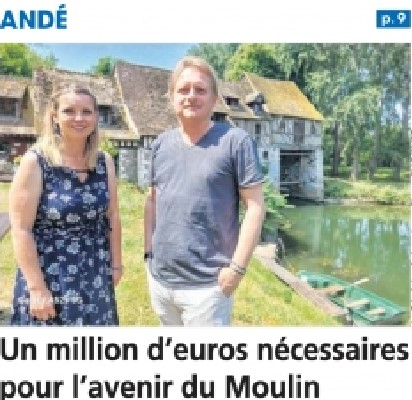 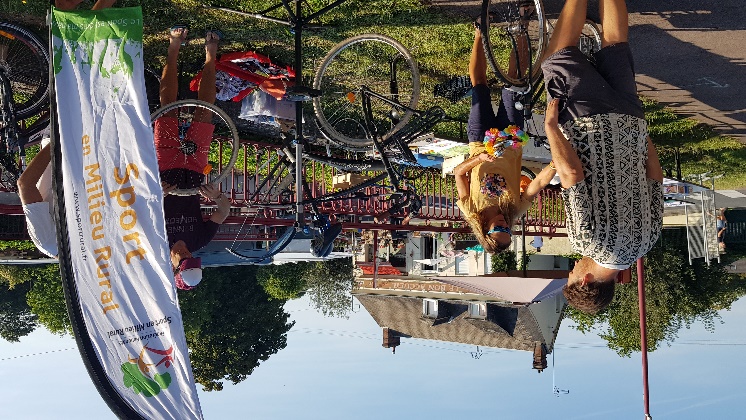 le texte en suivant sur 2 colonnes a me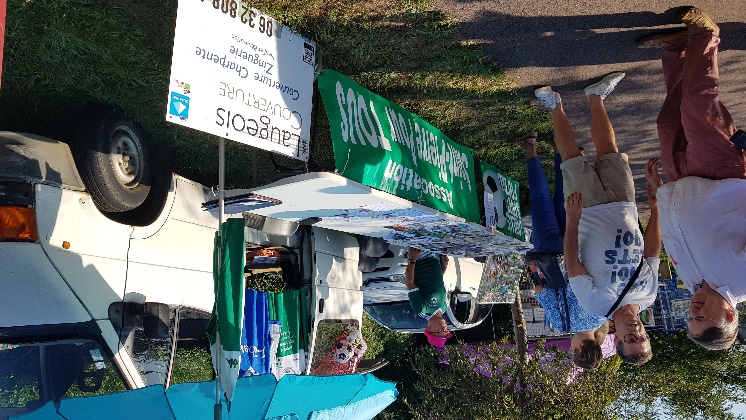 Une kermesse des écoles bien réussie. Sous le soleil une belle assistance, une multitude d'activités, bravo aux organisateursNous sommes enchantés d'avoir participé à cette très agréable journée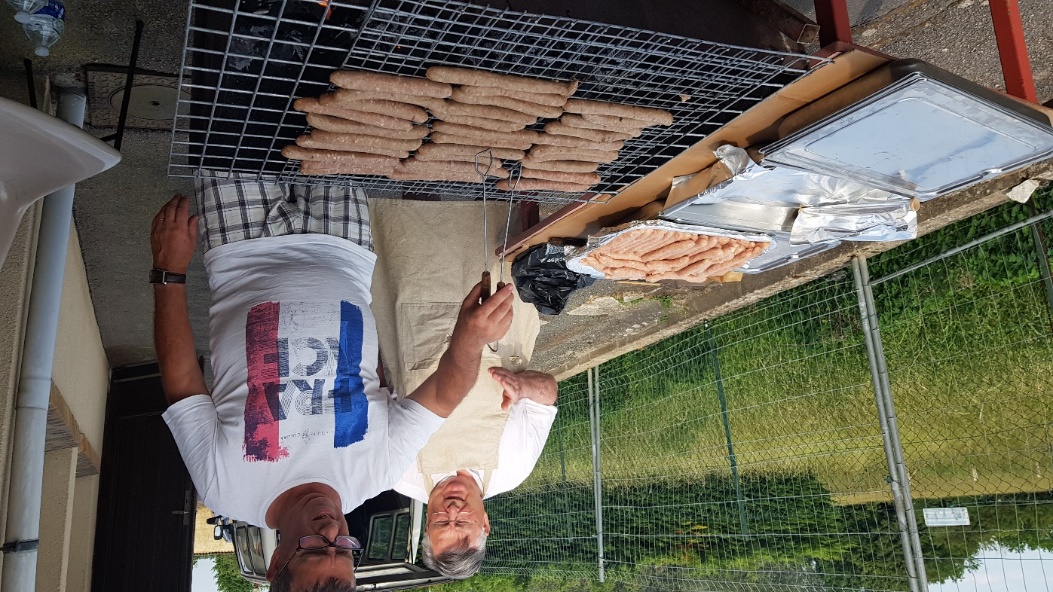 Alain, Denis et Salva ont assuré au barbecue installé à l’arrière des bâtimentsLes saucisses et les merguez seront prêtes pour le repas du soit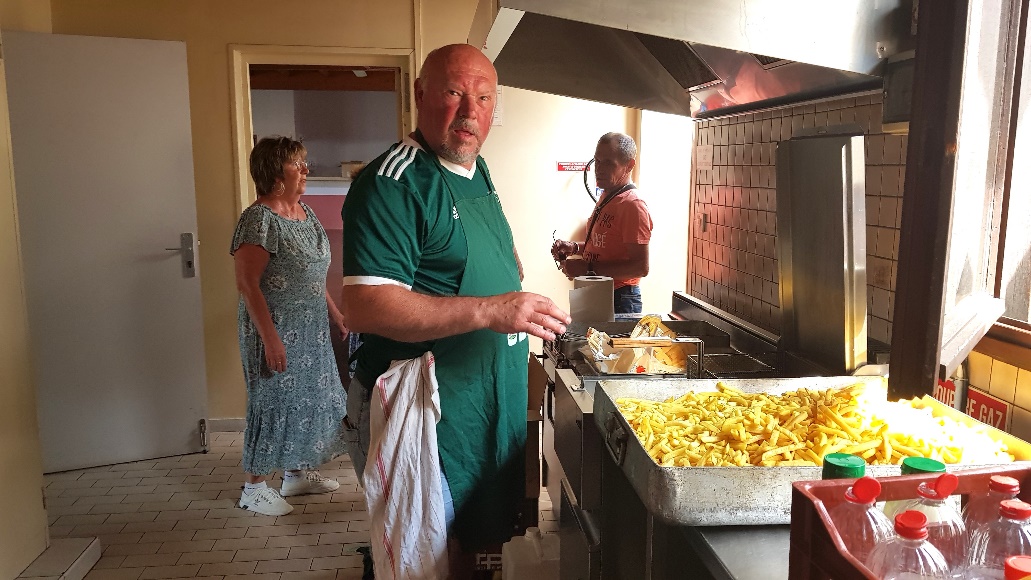 Jean Paul sera prêt également avec ses fritesNous pouvons compter sur nos cuisiniers en toutes circonstancesBravo Messieurs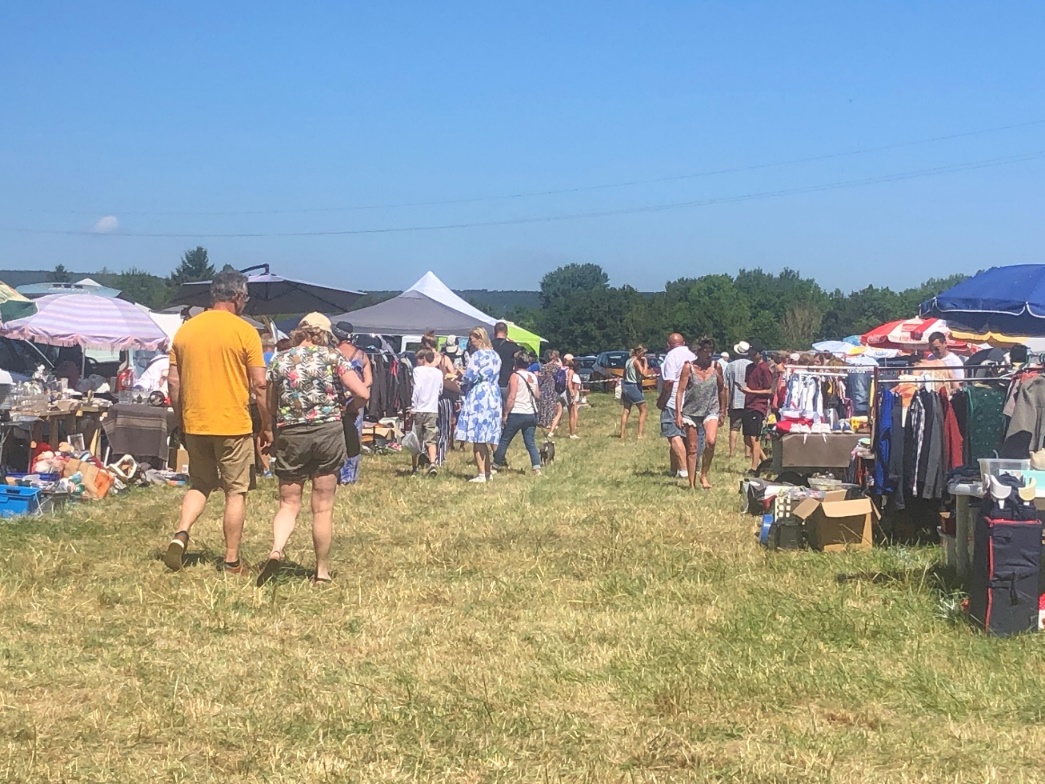 C’était une première…Grace à l’implication de la municipalité et du secrétariat de mairie, à la performance de nos bénévoles, nous pouvons considérer que cette manifestation est globalement réussie malgré une « petite » affluence au niveau des visiteursPour le côté positif :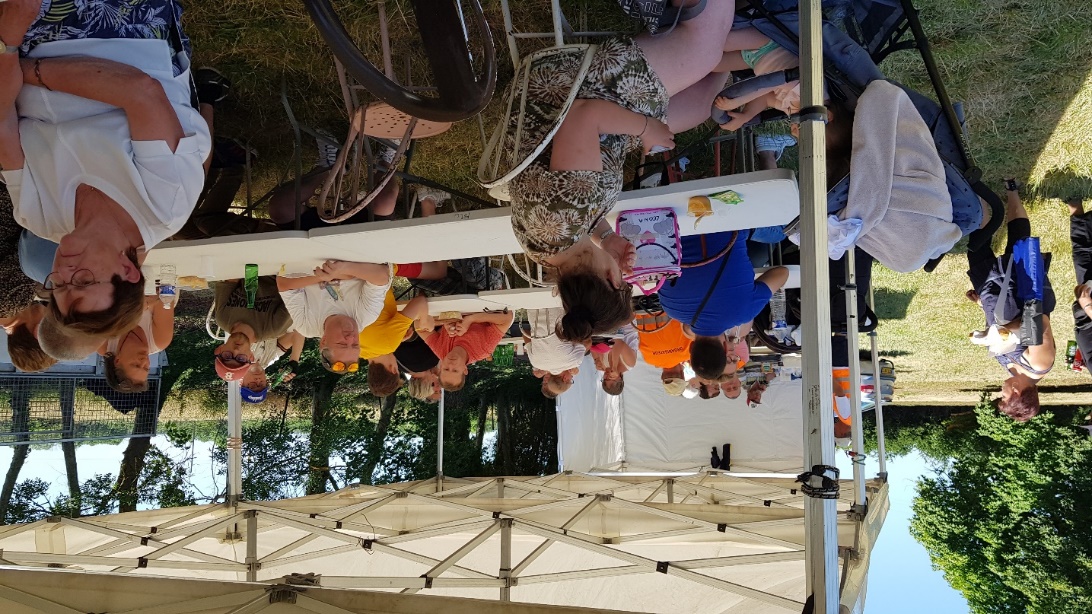 Un terrain spacieux, un nombre d’exposants inattendu, un parking largement utilisé, des sanitaires fort appréciés à proximité des exposantsPour les points à améliorer :Assurer une présence plus matinale pour l’accueil des exposants, réfléchir sur les accès (entrée, sortie) optimiser la publicitéMerci aux 85 exposants de nous avoir fait confianceLa date du dimanche 9 juin 2024 est pressentie et reste à confirmer pour l’année prochaine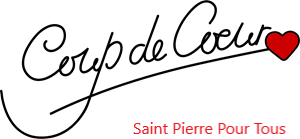 Le Moulin d’Andé doit être restauréDelphine BUTELET est chargée du développement et des partenariats dans le fonds de dotation du moulin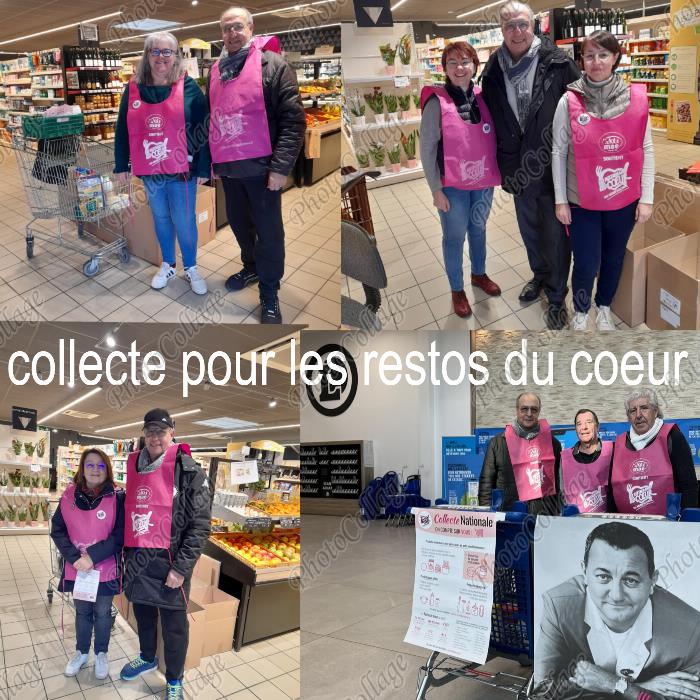 LES RESTOS DU COEURFélicitations à nos bénévoles participant à la collecte nationale des restos du cœur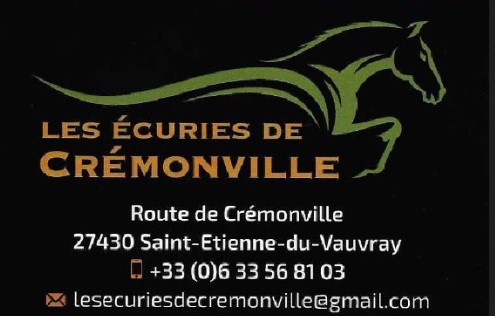 Le manège des poneys des écuries de Crémonville fait le bonheur des enfants lors des manifestationsCondoléances Nous avons appris le décès de Pascal Louvigny, nous présentons nos plus sincères condoléances et toute notre amitié à Christine, son épouse, notre adhérentePour nous joindreCoordonnées SPPTAdresse postale29, grande rue 27430 St Pierre du Vauvray Téléph : 07 69 40 77 39 Facebook https://www.facebook.com/ saintpierrepourtousAdresses électroniques saintpierrepourtous@gmail.comLe présidentsaif.hatta@orange.frLe secrétairedenis.edde@wanadoo.fr Nous sommes sur le Web  https://saintpierrepourtous.  jimdofree.com/En bref SUBVENTION 2023Nous déposerons notre demande de subvention à la mairie de St Pierre avant le 30 septembreNOUVEAUX ADHERENTSBienvenue aux nouveaux arrivés. Nous sommes maintenant 131 adhérentsLES FLASHS A VENIR. Un flash spécial sur la rétrospective de notre activité depuis 2018 . Un flash spécial sur les commerces, services et artisanat d’autrefois